OBRAZAC 4.aIZJAVA PRIJAVITELJA O STATUSU S OBZIROM NA (NE)POVRATIVOST POREZA NA DODANU VRIJEDNOST(Napomena: Tekst obojan sivom bojom potrebno je prilagoditi/obrisati pri upisivanju relevantnih traženih podataka prijavitelja/partnera)Ja, ____________________________ (ime i prezime, OIB, funkcija/položaj osobe ovlaštene za zastupanje prijavitelja), kao osoba ovlaštena za zastupanje i potpisivanje u ime znanstvene organizacije prijavitelja _________________________ (puni naziv i OIB prijavitelja), pod materijalnom i kaznenom odgovornošću tvrdim da je _________________ (puni naziv i OIB prijavitelja):obveznik poreza na dodanu vrijednost,upisan(a/o) u registar obveznika poreza na dodanu vrijednost s osnove obavljanja isporuka u okviru svoje ovlasti,ima mogućnost povrata poreza na dodanu vrijednost:- za sve stavke troškova koje su navedene u ovom projektnom prijedlogu- za sljedeće stavke troškova koje su navedene u ovom projektnom prijedlogu: (molimo navedite stavke troškova u projektnom prijedlogu na koje imate pravo povrata poreza na dodanu vrijednost)Osnova temeljem koje _____________ (puni naziv i OIB prijavitelja) ima pravo povrata poreza na dodanu vrijednost je: _____________________ (unijeti osnovu temeljem koje je porez na dodanu vrijednost povrativ)._____________________________________				______________________ (Ime i prezime osobe ovlaštene za zastupanje)			                    (Potpis) OBRAZAC 4.bIZJAVA PRIJAVITELJA O STATUSU S OBZIROM NA (NE)POVRATIVOST POREZA NA DODANU VRIJEDNOST(Napomena: Tekst obojan sivom potrebno je prilagoditi/obrisati pri upisivanju relevantnih traženih podataka prijavitelja)Ja, ____________________________ (ime i prezime, OIB, funkcija/položaj osobe ovlaštene za zastupanje prijavitelja), kao osoba ovlaštena za zastupanje i potpisivanje u ime znanstvene organizacije prijavitelja _________________________ (puni naziv i OIB prijavitelja), pod materijalnom i kaznenom odgovornošću tvrdim da je _________________ (puni naziv i OIB prijavitelja):obveznik poreza na dodanu vrijednost,upisan(a/o) u registar obveznika poreza na dodanu vrijednost s osnove obavljanja isporuka u okviru svoje ovlasti,nema mogućnost povrata poreza na dodanu vrijednost._____________________________________				______________________ (Ime i prezime osobe ovlaštene za zastupanje)			                    (Potpis) OBRAZAC 4.cIZJAVA PRIJAVITELJA O STATUSU S OBZIROM NA (NE)POVRATIVOST POREZA NA DODANU VRIJEDNOST(Napomena: Tekst obojan sivom potrebno je prilagoditi/obrisati pri upisivanju relevantnih traženih podataka prijavitelja)Ja, ____________________________ (ime i prezime, OIB, funkcija/položaj osobe ovlaštene za zastupanje prijavitelja), kao osoba ovlaštena za zastupanje i potpisivanje u ime znanstvene organizacije prijavitelja _________________________ (puni naziv i OIB prijavitelja), pod materijalnom i kaznenom odgovornošću tvrdim da  _________________ (puni naziv i OIB prijavitelja):nije obveznik poreza na dodanu vrijednost._____________________________________				______________________ (Ime i prezime osobe ovlaštene za zastupanje)			                    (Potpis) 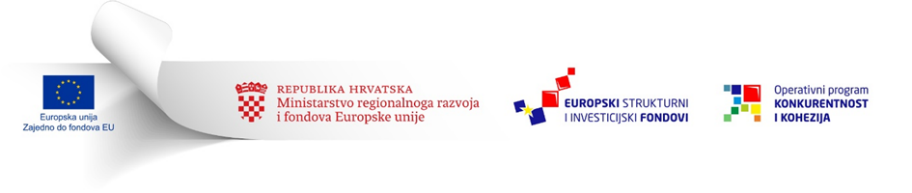 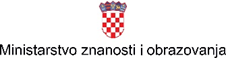 Ovaj Poziv se financira iz Europskog fonda za regionalni razvojOvaj Poziv se financira iz Europskog fonda za regionalni razvojOvaj Poziv se financira iz Europskog fonda za regionalni razvojOvaj Poziv se financira iz Europskog fonda za regionalni razvojOvaj Poziv se financira iz Europskog fonda za regionalni razvojOvaj Poziv se financira iz Europskog fonda za regionalni razvoj